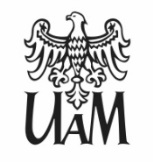 „ODKRYWCZA CHEMIA - POZNAJ, SPRAWDŹ, WYKORZYSTAJ” 
nr POWR.03.01.00-00-T074/18.ZAPYTANIE OFERTOWE nr 1/2019/ODKRYWCZA_CHEMIA 1. Zamawiający Uniwersytet im. Adama Mickiewicza w Poznaniu ul. Wieniawskiego 1, 61 – 712 Poznań; NIP: 7770006350, REGON 000001293 2. Adres Biura Projektu:Wydział Chemii UAM ul. Umultowska 89b, 61 – 614 Poznań  Kierownik projektu e-mail: anetta.ziola-frankowska@amu.edu.pl. 3. Tryb udzielenia zamówienia Postępowanie prowadzone z zastosowaniem art. 4. pkt. 8 Prawa Zamówień Publicznych, tj. trybu właściwego dla zamówienia o wartości poniżej 30 000 euro oraz „Wytycznymi w zakresie kwalifikowalności wydatków w ramach Europejskiego Funduszu Rozwoju Regionalnego, Europejskiego Funduszu Społecznego oraz Funduszu Spójności na lata 2014-2020”.4. Przedmiot zamówienia - opis zamówienia:Przedmiotem zamówienia jest merytoryczne opracowanie infografiki do materiałów dydaktycznych projektu „ODKRYWCZA CHEMIA - POZNAJ, SPRAWDŹ, WYKORZYSTAJ”Okres realizacji projektu: od: 2019-01-01 do: 2020-06-30Miejsce realizacji: Wydział Chemii UAM ul.  Umultowska 89 b, 61-614 PoznańCelem projektu jest podniesienie w okresie 01.2019-06.2020 kompetencji kluczowych odpowiadających potrzebom rynku pracy, gospodarki i społeczeństwa osób w wieku 12-19 lat, będących uczniami wielkopolskich szkół podstawowych, gimnazjalnych i licealnych. POSZERZANIE WIEDZY OGÓLNEJ I SPECJALISTYCZNEJ I ROZWÓJ ZAINTERESOWAŃ realizowane będzie poprzez tematykę i formę zajęć dostosowaną do potrzeb i możliwości uczniów, w ramach zajęć obejmujących wykłady i ćwiczenia laboratoryjne z chemii w ujęciu: TEORETYCZNYM: nacisk na poznanie lub przypomnienie zagadnień teoretycznych z chemii i przełożenie ich na praktykę życia codziennego PRAKTYCZNYM: nacisk na pokazanie praktycznych elementów chemii, przeprowadzenie doświadczeń oraz możliwości jej zastosowania w życiu codziennym i ochronie środowiska. Oferty prosimy przesłać e- mailem na adres: marcin.frankowski@amu.edu.pl (w tytule e - maila podając tytuł zapytania).W ofercie należy podać: cenę brutto, liczbę przygotowanych projektów,czas realizacji.5. Kryteria oceny oferty:Czas realizacji: waga 40%Liczba przygotowanych do wyboru projektów: waga 30%Cena brutto: waga 30%Sposób przygotowania, złożenia oraz termin przesłania oferty: Ofertę prosimy przesłać w terminie do dnia 26.02.2019 r. (do godz. 10:00) mailem na adres: marcin.frankowski@amu.edu.pl (w tytule e - maila podając tytuł zapytania).Ofertę można dostarczyć osobiście, pocztą lub kurierem do siedziby Zamawiającego  (Adres Biura Projektu) poniedziałek - piątek w godzinach 8.00-15.30. Oferty złożone po w/w terminie nie będą rozpatrywane. 6. Termin realizacji: 5.marca 20196. Termin płatności: 30 dni od daty wystawienia faktury 7. Informacja o wynikach: Wybór oferty nastąpi do dnia 27.02.2019 rWybór oferty dokonywany jest w oparciu o ustalone w zapytaniu ofertowym kryteria i jest dokumentowany protokołem. Wykonawcy zostaną poinformowani drogą elektroniczną o wynikach postępowania w dwóch dni roboczych od daty zakończenia zapytania ofertowego.OGŁOSZENIE ZAMIESZCZONO NA STRONIE WWW.CHEMIA.AMU.EDU.PLZGLOSIŁY SIĘ 2 FIRMY (ZAŁACZNIKI DO ZAMÓENIA ZP517/U/2019Jednostka, w której prowadzony jest projekt:Wydział Chemii 
Uniwersytetu im. Adama Mickiewicza w PoznaniuNazwa projektu:ODKRYWCZA CHEMIA - POZNAJ, SPRAWDŹ, WYKORZYSTAJ”Kierownik projektu:dr hab. Anetta Zioła-FrankowskaNumer umowy projektu:POWR.03.01.00-00-T074/18-01